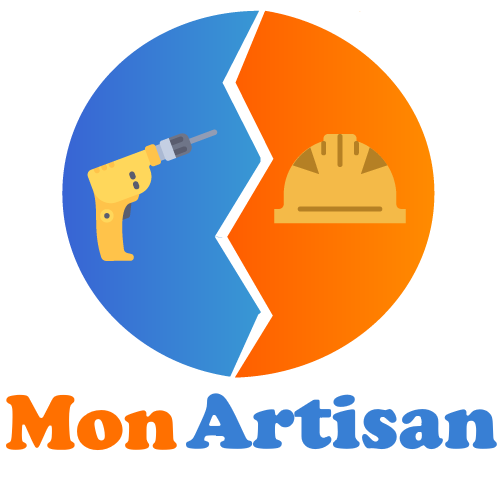 Entreprise Mon Artisan8 rue du Faubourg75000 ParisTél : 00.00.00.00.00E-mail : contact@monartisan.frSite web : quilefait.comConditions de règlement :Acompte de 20 % à la commande 217,80 €Acompte de 30 % au début des travaux 326,70 €Solde à la livraison, paiement comptant dès réceptionSi ce devis vous convient, merci de le retourner signé et complété de la mention « Bon pour accord et exécution du devis ».SAS Mon artisan au capital de 2500 €  Siret 111 111 1234 RCS Paris  Code APE 0000A   Désignation des travauxUnitéQtéCoût unitaireTotal HTVitrification de 38m² de parquet Rénovation du parquet (ponçage, dépoussiérage) U140,00 €40,00 €Pose du vitrificateur pour parquet m²3825,00 €950,00 €